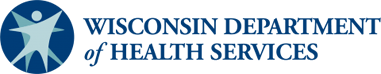 Resident Relocation Sample Documents and ResourcesThe Department of Health Services developed the following materials to help and guide facilities through the resident relocation process. Facilities may use the sample notices to inform individuals, physicians, stakeholders, and staff. Consider using the information on relocation stress syndrome to educate staff and sample discharge planning forms to aid in the discharge planning process. All resources and samples may be modified to suit your individual facility needs. Refer to the Resident Relocation Manual for further instruction on how to utilize these samples and resources.Optional Sample NoticesSample Notification Letter/Invitation to Informational Meeting:Due to,  has made the very difficult decision to . As required per state law,  submitted a Resident Relocation Plan to the State of Wisconsin on . We anticipate that we can successfully help each individual relocate to an appropriate living arrangement. Please be assured that the facility will remain open until each resident is properly relocated, and that we will be working very closely with you throughout the planning of your move. Please join us for an informational meeting at ,  on , at . At the meeting we will share all of the information you will want to know about this process, discuss the support that will be provided to you, and give you opportunities to ask questions.During this transition period you can expect the following from us:A planning conference will be scheduled, at which time an individual relocation plan will be developed and will be monitored by the State Resident Relocation Team.A comprehensive assessment will be completed. You will have the opportunity to meet with representatives from various agencies who can provide information on current options that may be available to you for placement alternatives and will assist in your exercise of choice.Your physician will be consulted to assure your well-being and health.You will be given the opportunity to meet with representatives from other facilities including nursing homes, community-based residential facilities, adult family homes, other assisted living providers, and community settings that you are interested in.You will have the opportunity to visit proposed settings in-person or virtually.We have designated  to be the facility Relocation Coordinator. They will oversee the relocation process and be available to answer any questions that you might have. The phone number is .If you do not understand your rights regarding discharge, please contact  to assist you. They will help you exercise those rights. Your Ombudsman, , has also received a copy of this letter and can also help you through this process. They are available to be present at your discharge planning conference if you desire., Long-Term Care OmbudsmanState of WisconsinBoard on Aging and Long-Term CarePhone number: In addition, you may contact the following advocacy agency, which may assist persons with mental illness, developmental disabilities, or physical disabilities:Disability Rights WisconsinWe want to assure you that we will work very closely with you to assure that your relocation goes as smoothly as possible and that your questions and concerns will be addressed.Sincerely,, Sample Notice to Physicians:We are writing to inform you that due to ,  has decided to .  plans to assist residents with relocation within  days from the date of the approval of the Resident Relocation Plan. Please be assured that our staff will be working with all of our residents, including your patients as identified below, to help identify an appropriate alternate living arrangement and to make sure each resident’s move is as safe and pleasant as possible: We ask for your assistance to help assure each resident’s continuity of care.During the next few weeks, we will be consulting with you regarding each of your patients at  and the effects of the proposed relocation on their health. In the meantime, if you have any concerns or questions about our relocation plan, please contact me at .Again, it is our goal to make this transition as pleasant as possible for each resident. We appreciate your assistance as we work toward this goal.Sincerely,, AdministratorSample Notice to Community Stakeholders/County/Aging and Disability Resource Center/Managed Care Organizations:Due to ,  is formally notifying you of our intent to   We have submitted a Resident Relocation Plan to the Wisconsin Department of Health Services for their review and received approval on . We anticipate relocations to be complete within  days of the date of approval of the relocation plan. We will be working with representatives from your organization to develop and implement individual relocation plans for our residents, as appropriate. We have designated  as the Relocation Coordinator for the facility.  will serve as your central point of contact and can be reached at .It is our goal to make this transition as pleasant as possible for each resident. We appreciate your assistance as we work toward that goal. If you have any questions or concerns, please contact me at your convenience.Sincerely,, Sample Discharge Notice :This letter serves as a notice of discharge from .The reason for discharge is The anticipated date of your discharge is .The location to which you will be moving is .You have a right to relocation assistance and to be prepared for and oriented to being discharged. A separate notice will be provided inviting you and others to a discharge planning conference.You have a right to contact an advocate to discuss this notice and to seek assistance. You may call or write to an Ombudsman (for persons age 60 and older) or a representative from Disability Rights Wisconsin (for persons under age 60.)Board on Aging and Long-Term Care800-815-0015Disability Rights WisconsinYou may appeal this discharge decision by:Writing a letter within seven days of having received this notice to the regional office of the Wisconsin Department of Health Services (DHS), Division of Quality Assurance (DQA) asking for a review of this discharge decision and stating why this discharge should not take place.Sending a copy of the appeal letter to the administrator of this facility.Within five days of having received your written appeal, the facility must provide written justification for the discharge to DHS, DQA.If you have filed a written appeal within seven days of receiving this notice, you may not be discharged until DHS, DQA has completed its review and notified both you and the facility of its decision within 14 days of having received written justification from the facility.The name, address, and phone number for the regional office of the DHS, DQA is:DQA Regional OfficeThe name, address, and phone number of this facility’s administrator is: Please contact me with any questions about this notice or your impending discharge from this facility. Thank you,cc:	Relocation Stress SyndromeSample Care Plan—Relocation Stress Syndrome Relocation Stress Syndrome/Transfer Trauma—Staff EducationNote: The following content has been developed for staff education. Additional resources can be found in the Resident Relocation Manual beginning on page 38. Goals of the training program:Ensure the rights of each resident are observed during the relocation process and that each resident experiences a safe and appropriate relocation while minimizing negative outcomes for the resident (Hirdes J et al).Ensure all staff are aware of what transfer trauma (TT) is and what their role in prevention and identification is.Resident RightsRight of privacyRight to make choices about health careRight to be free from abuseFreedom from interference, coercion, and discriminationRight to voice grievancesResident Rights—Relocation ProcessRight to adequate care and treatment in the least restrictive/most integrated settingRight to be informed and receive adequate notification of discharge decisionsRight to reasonable accommodations of needs and preferencesDefinition of Relocation Stress Syndrome/Transfer TraumaA set of symptoms and negative outcomes that may result for a resident during the process of relocation from one environment to another (Hirdes J et al)Physiologic and/or psychosocial disturbances as a result of transfer from one environment to another (“Role of the Long Term Care Ombudsman in Nursing Home Closures”)Symptoms/CharacteristicsDepression	HallucinationsAnger	Unwillingness to moveLoss of trust	Being upsetInsecurity	IndecisionAnxiety	Perceived loss of controlFearfulness	DeliriumExcess need of reassurance	Sleep DisturbancesThought intrusion	Loss of immunocompetence Despair 	Pressure sore formation Crying	Change in eating habits Confusion	Weight change (usually loss) Loneliness	Stomach problems Withdrawal	FallsResistance	Increased complaints of painAggressiveness(Hirdes J et al and Ombudsman Program)Important NoteSome symptoms or characteristics will be obvious and easily identified, such as changes in the resident’s health, personality, or behavior.For some residents, the changes will be subtle so that it is important to report any and all changes to a nurse for further assessment and follow-up.Strategies for Transferring FacilityAssess resident and implement a temporary care plan to ensure the process is resident focused and the resident’s needs are met.Assess resident preferences.Ensure fluid communication to all involved parties regarding discharge developments and referral outcomes.Provide for the exchange of information between providers.Foster face-to-face meetings with the resident and their family/guardian.Encourage resident to be directly involved.Encourage family/guardian to be involved.Provide interdisciplinary team support.Educate staff on the process and what to expect.Provide the opportunity and time for the resident to talk and ask questions. Listen to the resident and their family/guardian.Maintain daily routines.Be flexible as the resident’s needs change.Be aware that resident feels loss of control.Encourage frequent one-on-one visits with familiar staff.Provide a list of possible relocation sites.Assist with scheduling visits to possible relocation sites.Once a relocation facility is chosen, assist with the transfer of information.Upon acceptance at a relocation facility, assist with paperwork transfer.Dress in “finest.”Allow time for resident to say farewell to staff and peers.Allow a “familiar face” to accompany the resident to new site.Tips for Residents and FamiliesRead admissions agreement.Share expectations.Communicate concerns as soon as possible.Contact Ombudsman as advocate.Strategies for Receiving FacilityKnow resident may be experiencing emotional and physical symptoms.Provide primary contact for new resident and family/guardian.Address risk for TT (for example, falls, anxiety, and weight loss) in the admission care plan.Document resident’s reaction and concerns on the day of the move.Create a warm and friendly environment.Unpack with the resident.Introduce the resident to peers, volunteers, and families.Establish a routine.Assign consistent caregivers.Assess for Risk of Relocation Stress Syndrome/Transfer TraumaAssess for changes in activities of daily living (ADL) performance.Assess for changes in behavior.Assess for changes in nutritional status, weight loss, change in appetite, risk for dehydration.Assess for behavior changes and depression.Use Minimum Data Set tools and risk assessment tools.Care Plan InterventionsAllow resident to verbalize.Keep resident actively involved.Monitor for changes in behavior.Monitor for changes in abilities (ADL, mobility).Monitor for decline in cognitive status.Monitor appetite intake and output. Document weekly weights and look for changes.Monitor for complaints of increased pain.Optional Sample FormsDischarge Information Packet ChecklistResident: Discharge Date: Please verify that these documents are current and accurate. Initial and sign on the lines provided next to each item.Discharge Planning Process ChecklistResident: Discharge Planning Process Checklist Sample—Page 2Discharge Planning Process Checklist Sample—Page 3Discharge Planning Process Checklist Sample—Page 4Additional Notes: Completed By: Signature: _____________________________________ Date: Discharge Planning SummaryResident: MR# (if applicable): Discharged to (name and address):Discharged With Whom/Relationship:Discharge Date:  	
Time: Transportation:  Family	☐Friend	☐Medical Van	
☐Other: Home Health Agency: Agency Contact Person: 	
Phone: 	
Fax: Nursing Skilled Services Recommended (Check all that apply.)	Hospice wound care pain management	Med set up, IV	Tube feeding 	Oxygen 	Diabetic teaching and training  	Other: Rehabilitation Therapies	Physical therapy 	Occupational therapy 	Speech	Home safety evaluation	Home health aides (Bath assist)	Social worker 	Other: 	No skilled services indicated/requestedDate Discharge Order Received: Equipment Recommended: Primary Care Management Agency:  Phone: 	
Start Date: Community Resources/Additional Information: Family Contact: 	
Phone: Participation: Social Worker: _________________________________	
Date: Guide for Resident/Family/Guardian During Relocation ProcessThe relocation process is often an emotional and difficult task for residents, families, and guardians. These materials have been developed to assist and guide individuals through the process. Individuals will receive support from designated facility staff and from representatives at various agencies. It is important for individuals to participate in the person-centered discharge planning process to determine the most appropriate relocation options and to visit several potential residences, if possible. Be sure to use the Comparison of On-Site Visits Form during visits. At any time in the process, discuss concerns with and direct questions to facility representatives. Facility Contact Name: Facility Contact Phone Number:
Notes From the Resident/Family Meeting
Tasks for the Resident, Family, and/or Guardian During the Relocation Process:	Discuss needs, wishes, and/or concerns with facility designee.	Participate in an initial planning conference.	Visit potential residences.	Use the Comparison for On-Site Visits guide.	Discuss visits with the facility designee to decide upon new residence.	Remove valuable or irreplaceable items (only at resident’s request/approval).	Add a list of items removed to the resident’s clinical record.	Ask questions and voice concerns throughout the process.	Participate in a final discharge planning conference to finalize the details of the move.	Assist the resident to complete a postal change of address.	Offer support to resident during transfer.	Complete the admission process at the new location.Comparison of On-Site VisitsThis guide can assist individuals in recording information and making informed decisions regarding a new residence. They are encouraged to carry the guide with them when visiting; it will help individuals compare multiple locations. Listed below are some areas individuals may want to be aware of during their visits as well as some questions they may want to ask. Not all questions are applicable to each type of relocation setting and the list is not all-inclusive. Suggestions for Supporting the Resident During TransferOnce the resident is scheduled and prepared for relocation, the resident will need additional support during the transfer to the new residence. The resident’s medical and psychosocial status will be considered to determine the most appropriate mode of transportation. Family members and staff will be encouraged to escort the resident to their new residence. The following steps should be considered during resident transfer:Check if the resident is prepared to go before the vehicle arrives (belongings packed, changed into clean clothes, last minute primping, etc.). Inform the resident when the vehicle arrives.Load the resident’s personal belongings into the vehicle.Allow the resident ample time to say good-bye to other residents and staff.Adjust the vehicle’s temperature for the resident (air conditioning or heat).Escort the resident at the resident’s pace to the transfer vehicle.Comfort the resident.Talk calmly with the resident.Use physical contact to calm the resident.Offer reassurance to the resident about the move. Go at the resident’s pace—do not rush the resident.Indicate the location of the resident’s belongings (in the vehicle, family has them, etc.).Reduce the noise within in the vehicle—consider comforting music.If using a wheelchair lift:Show the resident how it works. Explain to the resident what to expect (noise, movement, etc.).Offer to ride on the lift with the resident, if acceptable to the driver.When entering a bus or passenger van, point out the railings and steps to the resident.If multiple residents are transferring on the same vehicle, consider staying on the bus with the residents while others are boarding.Once at the new residence, assist the resident into the building.Stay with the resident while their belongings are being unloaded.Offer to assist the resident in setting up their room.ProblemGoalInterventionsResident at risk for signs/symptoms of Resident Relocation Stress Syndrome (RSS) as evidenced by:DependencyConfusionAngerDepressionWithdrawalBehavioral changesResident will have any signs/symptoms of RSS prevented/mitigated.Resident will choose placement in an appropriate alternate setting.Resident will maintain current functional status.Encourage presence of resident support persons when closure is announced (for example, family, legal representative, caseworker).Identify the facility relocation coordinator for the relocation process for the resident and representatives.As indicated, provide a list of potential contacts such as advocates, county staff, Aging and Disability Resource Center (ADRC).Provide the opportunity for residents and family to verbalize fears and concerns.Acknowledge the resident’s right to choose their alternative living setting.Ensure the resident is involved in all aspects of their relocation.Assign a primary staff person for the resident to relate to during the relocation process. Provide for continuity of direct caregivers.Update the interdisciplinary assessment/individual service plan to reflect the resident’s desires and needs for consideration in relocation.Coordinate the resident planning conference to identify potential relocation settings seeking an alternate living setting.Coordinate visits and tours of potential facilities for relocation. Encourage the resident, family, and/or guardian to tour.Monitor the resident for any changes in behavior related to the relocation process.Identify the resident’s past coping techniques and, if indicated, determine a plan for using those in the current relocation situation.Monitor the resident for any changes in physical status.Coordinate the actual physical move to the new alternate living setting. Assign a staff person to accompany the resident and assist in settling them. As indicated, discuss with new staff the resident’s cares, specific needs, and unique characteristics.DateInitialsItemsMD order to discharge to:History and PhysicalCopy of most recent physician progress noteCopy of PASRRCopy of immunizationsNext MD appointment needed or madeMedications ordered to be sent with residentFace sheetCopy of Guardianship/Power of Attorney (POA)/Power of Attorney for Health Care (POAHC)/Case Worker paperworkSocial Service Discharge AssessmentDischarge summary and recapitulationBehavior Check ListBehavioral treatment plans/contractsBehavior target sheetsSocial historyNurses notes for the last four weeksMost current physician ordersCurrent month’s med sheetsCurrent month’s treatment sheetsCopies of lab and diagnostic tests for the last three monthsMost recent MDS (Date:			)Financial ReconciliationPossession InventoryCompleteDate CompletedDischarge Planning ProcessFollow Up Needed/CommentsFacility closure notice givenInitial planning conference meetingSchedule meeting Date: _______________________Letter sent—Confirmation of meetingWaived meeting—return letterMeeting held ____ in person____Other: _____________________Resident presentResponsible party presentReview of relocation process completedReview of discharge options completedReview of rights/appeal rightsRelease of information process reviewedReview of D/C goalsOnsite visit scheduled—potential locationOnsite visit completed—potential locationPOA/Guardian in place30-day notice given—specific locationDischarge planning conference scheduledCompleteDate CompletedDischarge Planning ProcessFollow Up Needed/CommentsDischarge planning conference heldArrangements made to transfer fundsPASRR completed and up to date __________ DateDay of move planned; scheduled moving of belongings and transportation for resident Determine support needsEquipment needsAdaptive equipmentWheelchairOther durable medical equipment Community placement needsHome healthTherapy meals OtherEducation completedMedication administrationTreatments Diagnosis Nutrition Leisure OtherAssessments Completed—FinalNursingSocial servicesNutritionOtherDischarge Transportation SetCompleteDate CompletedDischarge Planning ProcessFollow Up Needed/CommentsFollow-up clinical appointmentsDocumentation sent with residentFor D/C Physician orders Rx, if neededMedications sent Nursing assessment D/C summaryHistory and physicalCommunicable disease statementImmunization recordsElectronically transfers in system care planSocial Service DocumentationOther:Personal belongings inventory sentRelocation stress information sent to facilityCompleteDate CompletedDischarge Planning ProcessFollow Up Needed/CommentsFinal documentation completedNursingSocial servicesMDDischarge summary completedClose medical recordPost-discharge plan of care and follow upNotification of change of addressPost OfficeSocial Security, Medicare, MedicaidOtherPlace on discharge tracking logNameNew addressResponsible Party InformationCase Worker Contact informationName of Residence Contact PersonPhone Number Date of VisitABCA
Yes/NoB
Yes/NoC
Yes/NoIs the general atmosphere warm, pleasant, and cheerful?Do staff show genuine interest in and affection for residents?Do residents look well cared for and generally content?Is the residence clean and orderly?Is the residence free of unpleasant odors?Does the residence offer designated smoking areas?Are call lights answered within a reasonable time frame?Does the food look appetizing with adequate serving sizes?Do residents who need help eating receive assistance?Does the residence offer activities that you would enjoy?A
Yes/NoB
Yes/NoC
Yes/NoAre activities offered for residents who are relatively inactive, confined to their rooms, or cognitively impaired?Do residents have an opportunity to attend religious services and talk with their clergymen, both in and outside the home?Is fresh drinking water within reach of the resident?Do staff knock before entering a resident’s room?Is there a lounge where residents can chat, read, play games, watch television, or just relax away from their rooms?Does the residence have an outdoor area where residents can get fresh air and sunshine, and do residents use this area freely?Did the residence’s representative ask about your (or your family member’s) specific needs and preferences?Would you be satisfied living here?Do you have adequate information about this residence to make a decision?